Урок 134. Выбор сроков испытания защитных средств и приспособлений в соответствии с нормативными документами.Выбор сроков испытания изолирующих штанг.ШТАНГИ ИЗОЛИРУЮЩИЕНазначение и конструкция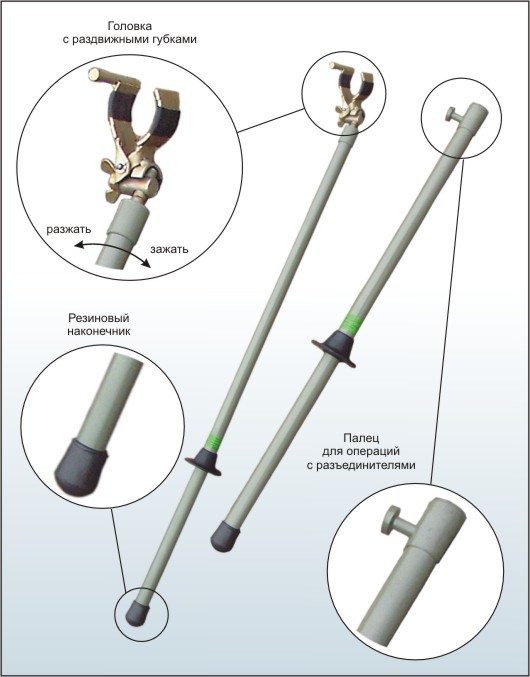 Изолирующая штанга относится к средствам обеспечения безопасности персонала, работающего с напряжением. О том, какими бывают изолирующие штанги, об их определении и назначении, конструкции и классификации, а также методах их проверки подробно рассказывается ниже.Изолирующая штанга предназначена для изоляции специалиста от токоведущих элементов, при работа с оборудование. Устройство применяется во многих случаях. В некоторых моделях предусмотрено использование набора сменных головок. Эти устройства используются в следующих случаях:Для монтажа мобильных заземлений – в качестве инструмента для обеспечения безопасности специалистов, работающих на обесточенных участках. Это необходимо для тех случаев, когда существует вероятность неполного отключения от статического и наведённого потенциала;Для установки предохранителей на электроустановках, напряжение которых составляет более 1 кВ. В данном случае используется сменный наконечник, который оснащён мягкой прокладкой, чтобы обеспечить защиту колбы предохранителя от механических повреждений при воздействии;Для включения или довода ножей. Часто устройство электроустановки позволяет выполнять работы по переключению положений посредством штанги;Для проверки изоляции на отдельных элементах в гирляндах. Изолирующая штанга по очереди подводит к каждой тарелке испытательное напряжение;Для проверки отсутствия напряжения. Обычно для данных целей используются указатель напряжения. В случаях, когда приближение к токоведущей установке затруднено расстоянием, используется именно изолирующая штанга, на которой установлена головка, сигнализирующая о наличии напряжения;Для поиска слабых мест в креплении. При помощи этого устройства проверяются узлы, где зафиксированы шины. Для обнаружения нагрева или дребезга, как и других тревожных явлений, может использоваться это устройство;Для изоляции от действия тока в случаях, когда провод падает на человека или установку. Посредством штанги провод может быть удалён на необходимое расстояние.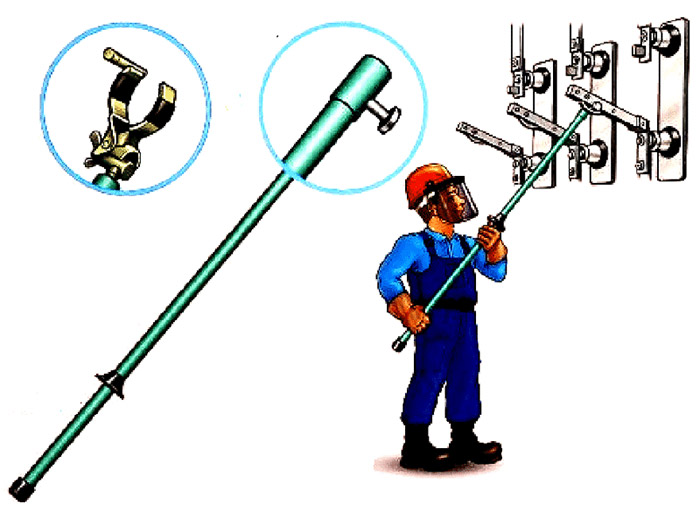 Принцип работыПринцип работы этих конструкций весьма прост – работник, одетый в изолирующий костюм, должен держать устройство со стороны, защищённой изолирующим кольцом. Рабочей частью, вне зависимости от её формы и сферы применения, выполняются действия, требуемые от специалиста.Конструкция изолирующих штангКонструкция этого элемента являет собой шест, который состоит из нескольких сегментов. Отдельные части элемента могут отличаться размерами и конструкцией, в зависимости от линий, с которыми штанги будут использоваться.Конструкция данных устройств состоит из следующих элементов:ручки;ограничительного кольца;изолирующей и рабочей части.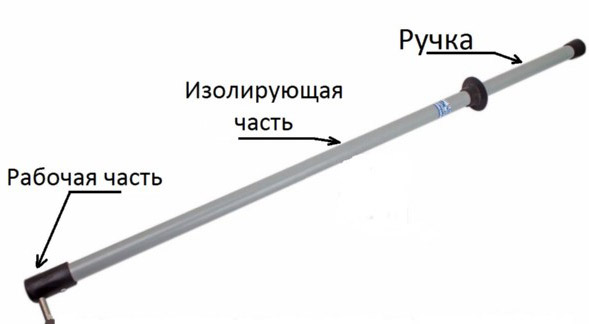 Конструкция любой штанги делится на три вышеуказанных сегмента. Устройства могут быть складных, телескопических и монолитных типов. Выделяют несколько видов в зависимости от сферы их применения.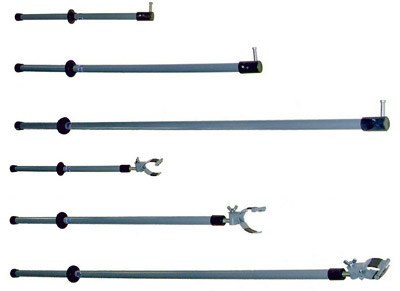 ИспытанияВ процессе эксплуатации механические испытания штанг не проводят. Электрические испытания повышенным напряжением изолирующих частей оперативных и измерительных штанг, а также штанг, применяемых в испытательных лабораториях для подачи высокого напряжения, проводятся согласно требованиям, указанным в уроке 133. При этом напряжение прикладывается между рабочей частью и временным электродом, наложенным у ограничительного кольца со стороны изолирующей части.Задание: Выбрать сроки испытаний изолирующих штанг, указанных в журнале испытаний. Заполнить журнал.ЖУРНАЛ ИСПЫТАНИЙ СРЕДСТВ ЗАЩИТЫ ШОУ-110        - Штанга оперативная универсальная на напряжение 110 кВ;ШО-15           - Штанга оперативная универсальная на напряжение 15 кВ;ШО-35           -   Штанга оперативная универсальная на напряжение 35 кВ;Наименование средства защитыНапряжениеэлектроуста-новок, кВИспытательное напряжение, кВПродолжительность испытания, мин.Ток, протекающий через изделие, мА, не болееПериодич-ность испытанийШтанги изолирующие (кроме измерительных)До 125-1 раз в 24Штанги изолирующие (кроме измерительных)До 353-кратное линейное, но менее 405-мес.Штанги изолирующие (кроме измерительных)110 и выше3-кратное фазное5-НаименованиеПредприятие-владелец (структурное подразделение) средства защитыДата испытанияРезультат испытанияДата следующего испытанияПодпись лица, производившего испытаниеШО-1515.04.2019годенШО-3522.08.2018годенШОУ-11011.10.2018годен